УДК 581.9: 630*272 (470.620)ФЛОРИСТИЧЕСКИЙ АНАЛИЗ ЗЕЛЕНЫХ НАСАЖДЕНИЙ 
ПАРКА «КРАСНОДАР» ГОРОДА КРАСНОДАРОрехова Ю. А., Щербатова А. Ф.Кубанский государственный университет,г. КраснодарСтатья посвящена флористическому анализу зеленых насаждений одного из самых молодых и современных парков юга России парка «Краснодар». Изучен видовой состав растений. Составленный таксономический список включает 71 вид растений, принадлежащих к 40 семействам и 66 родам. Проведен экологический и биоморфологический анализ.Интенсивный рост городов, развитие транспортных сетей, повышающийся с каждым годом тонус городской жизни, актуализируют проблемы сохранения и оздоровления урбанизированной среды, формирования условий, благотворно влияющих на психофизиологическое состояние человека. С помощью зеленых растений можно в значительной мере регулировать эти параметры, чтобы приблизить их к оптимальным (Бухарина, 2012). Городские парки являются насаждениями общего пользования и в условиях города решают множество экологических проблем, таких как снижение загрязнения воздуха, обогащение его кислородом, создание благоприятных психологических условий, подавление шума и т.д.  (Сперанская, 2002).Парк «Краснодар» располагается на северо-востоке города Краснодара, между улицами Восточно-Кругликовской и Героя Владислава Посадского. Площадь парка 22,7 га, а пространство занятое зелёными насаждениями составляет 13,2 га. Всего в парке «Краснодар» высажено более 2,3 тысяч древесных растений, возраст которых составляет от 20 до 50 лет. Современные исследования древесно-кустарниковых и травянистых растений, проводимые в парке «Краснодар» города Краснодар, направлены на изучение биоэкологических особенностей зеленых насаждений, как одного из показателей экологического влияния.	Целью нашей работы является изучение биоэкологических особенностей представителей древесно-кустарниковых и травянистых растений в условиях парка «Краснодар» города Краснодар.Материал и методы	Исследования проводились в течение 2021–2022 гг. маршрутно-визуальным методом и методом составления сборных списков. Материалом для работы послужили полевые записи, фотографии, литературные данные.Для определения групп растений по отношению к свету и увлажнённости использовалась классификация Б. А. Быкова (1978).Для выделения жизненных форм мы использовали классификацию 
И. Г. Серебрякова (1962). Результаты и обсуждениеВ результате проведённых исследований было установлено, что на территории парка «Краснодар» произрастает 71 вид древесных и травянистых растений, которые принадлежат к 40 семействам и 66 родам.При проведении биоморфологического анализа были выявлены следующие жизненные формы растений (рисунок 1).Рисунок 1 – Биоморфологический спектр растительности парка «Краснодар» по И. Г. Серебрякову (1962)К полудревесным растениям относятся 17 видов: кизил цветущий (Cornus florida L.), юкка чапарральская (Hesperoyucca whipplei Topp.), бугенвиллея замечательная (Bougainvillea spectabilis Willd.), бересклет форчуна (Euonymus fortunei Turcz.), плющ канарский (Hedera canariensis Willd.), пираканта ярко-красная (Pyracantha coccinea M. Roem.), камелия сасанква (Camellia sasanqua Thunb.) и др. Было выявлено 11 видов наземных трав: шалфей дубравный (Salvia nemorosa L.), крокус золотистый (Crocus chrysanthus Herb.), императа цилиндрическая (Imperata cylindrical L.), флокс метельчатый (Phlox 
paniculata L.), одуванчик лекарственный (Taraxacum officinale L.) и др. К водным травам относятся всего 2 вида: кувшинка белая (Nymphaea 
alba L.), лотос орехоносный (Nelumbo nucifera Gaertn.).	Проведённый экологический анализ позволил выделить 4 экологические группы растений по отношению к условиям увлажнения. Экологический спектр показал, что преобладают виды, относящиеся к группе мезофитов – 30 %. Соотношение остальных групп следующее: гигрофитов – 24 %, мезоксерофитов – 20 %, мезогигрофитов – 22 %, гидрофитов – 2 % 
(таблица 1).Таблица 1 – Экоморфы растений парка «Краснодар», по отношению к условиям увлажнения среды	В результате экологического анализа нами были выделены экоморфы по отношению к условиям освещения. Среди представителей растений на долю гелиофитов приходится 58 %, а на долю гелиосциофитов – 42 % (таблица 2).Таблица 2 – Экоморфы растительности парка «Краснодар» по отношению к условиям освещения среды	Систематическая инвентаризация и мониторинг состояния зеленых насаждений парка «Краснодар» позволит разработать мероприятия по их сохранению и содержанию, а также станет неотъемлемой частью работ по улучшению качества городской среды.Библиографический список1. Баринов В. Н. Влияние урбанизации на окружающую среду. Воронеж: Изд-во «Ритм», 2020. 128 с.2. Бухарина И. Л. Городские насаждения: экологический аспект. Ижевск: Изд-во «Удмуртский университет», 2012. 215 с.3. Быков Б. А. Геоботаника. Алма-Ата: Изд-во «Наука», 1978. 288 с.4. Ляшенко О. А. Биоиндикация и биотестирование в охране окружающей среды. Санкт-Петербург: Изд-во «СПб ГТУРП», 2012. 67 с.5. Серебряков И. Г. Экологическая морфология растений. Жизненные формы покрытосеменных и хвойных. Москва: Изд-во «Высшая школа», 1962. 378 с.5. Сперанская Е. С. Системный подход при изучении нарушений растительности. Москва: Изд-во «Логос», 2002. 317 с.ЭкоморфыКоличество видов% от общего числа видовГидрофиты22Гигрофиты1724Мезогигрофиты1622Мезофиты2230Мезоксерофиты1420Всего71100ЭкоморфыКоличество видов% от общего числа видовГелиофиты4158Гелиосциофиты3042Всего71100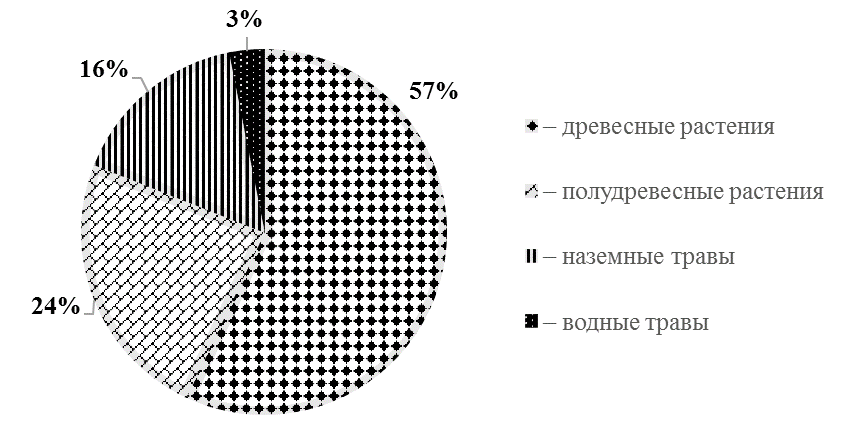 